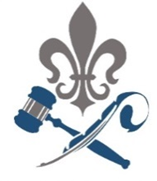 Student Government Association SenateWednesday December 1st, 2021Session AgendaCall the meeting to orderRoll CallApproval of the AgendaApproval of the MinutesCommunications and AnnouncementsSenatorsNon-SenatorsCommittee ReportsGovernanceRulesFinanceStudent AffairsOn Campus Dining and HousingExecutive Reports, Judicial Reports, Advisor ReportsPresident Vice-PresidentVice-President of Legislative AffairsVice-President of ProgrammingJudicial AdvisorsOld BusinessNew Business Disinfection & Sterilization ResolutionNominations and AppointmentsVPLA (Vice President of Legislative AffairsTBD, nominations to be taken during meetingSenateChristina Clement Mahaut SorlinOpen ForumAdjournment